Fulfen Primary School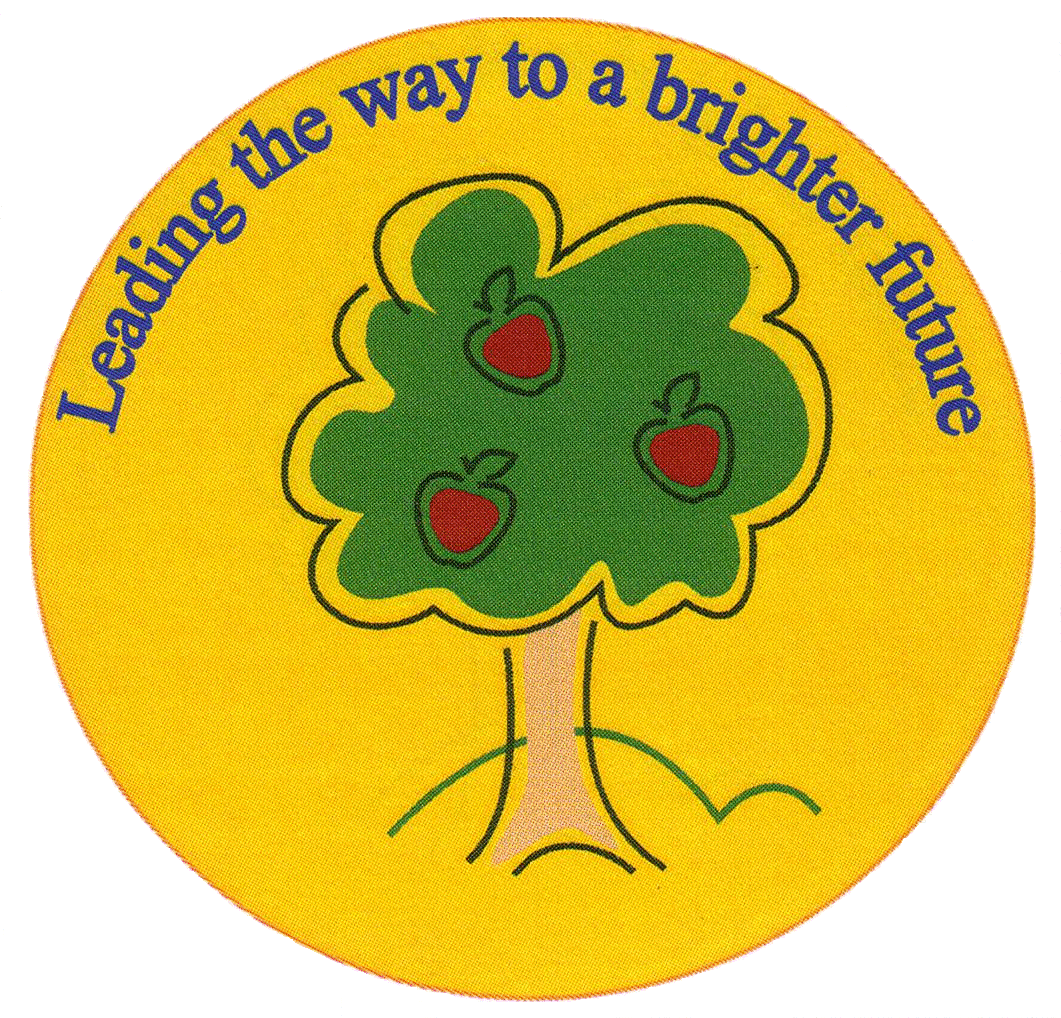 Rugeley RoadBURNTWOODStaffordshireWS7 9BJTelephone:  01543 226070E-mail: Office@fulfen.staffs.sch.ukHeadteacher: Miss Jane Davies  14/05/2020Dear Parents,I write to inform you that Mr Simkins will be leaving Fulfen Primary School this summer. Mr Simkins has decided to take up a new challenge of teaching mathematics in a secondary school. Mr Simkins has been Assistant Head at the school for a number of years now and I know everyone will join me in thanking him for all his hard work and dedication to Fulfen Primary School. Mr Simkins will be sadly missed by the whole school community.We have appointed a new Assistant Headteacher, Mrs Ehrenmark who will join the Fulfen team from September and will be teaching in year 6. Mrs Ehrenmark is an experienced and outstanding teacher who has relocated from the South of England. We welcome Mrs Ehrenmark and look forward to working with her in the new academic year.We wish Mr Simkins all the best and hope that he will enjoy his new role.Yours sincerely,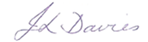 Miss Davies